青	森	県	の	商	業平成１６年商業統計調査結果概要（平成１６年６月１日現在）平成 1８年３月	１日青森県企画政策部統計分析課目	次Ⅰ	利用上の注意	・・・・・・・・・・・・・・・・・・・・・・・・・・・・	１Ⅱ	調査結果の概要	・・・・・・・・・・・・・・・・・・・・・・・・・・・	６１	概況	・・・・・・・・・・・・・・・・・・・・・・・・・・・・・・・	６２	事業所数	・・・・・・・・・・・・・・・・・・・・・・・・・・・・・	７３	従業者数	・・・・・・・・・・・・・・・・・・・・・・・・・・・・・	１１４	年間商品販売額	・・・・・・・・・・・・・・・・・・・・・・・・・・	１３５	小売業の売場面積	・・・・・・・・・・・・・・・・・・・・・・・・・	１７６	小売業の業態別動向	・・・・・・・・・・・・・・・・・・・・・・・・	１８７	市町村別（旧市町村別）	・・・・・・・・・・・・・・・・・・・・・・	１４Ⅲ	統計表	・・・・・・・・・・・・・・・・・・・・・・・・・・・・・・・	２１ 第１表	産業（小分類）別の事業所数（従業者規模別）、従業者数、年間商品販売額、売場面積・・・・・・・・・・・・・・・・・・・・・・・・・・・	２２ 第２表	市町村別総合統計表・・・・・・・・・・・・・・・・・・・・・・	２４第３表	産業小分類別の事業所数、従業者数、年間商品販売額、売場面積（14 年－16 年）・・・・・・・・・・・・・・・・・・・・・・・・	７０第４表	産業（小分類）別の就業者数、従業者数（内訳別）、臨機雇用者数、派遣・下請受入者数、従業者・雇用者の内派遣・下請出向者数・・・	７２第５表	市町村別、卸売業・小売業別の事業所数、従業者数、年間商品販売額、売場面積・・・・・・・・・・・・・・・・・・・・・・・・・・・	７４ 第６表	市町村別事業所数、従業者数、年間商品販売額の前回比較（14 年－16 年） ７５第７表	産業小分類別の１事業所当たり、従業者 1 人当たり年間商品販売額の前回比較（14 年－16 年）・・・・・・・・・・・・・・・・・・・・	７６第８表	小売業の業態別事業所数、従業者数、年間商品販売額、売場面積の前回比較（14 年－16 年）・・・・・・・・・・・・・・・・・・・・	７７第９表	業態別事業所数、従業者数、年間商品販売額、売場面積の年別推移（平成 3～16 年）・・・・・・・・・・・・・・・・・・・・・・・・	７８利	用	上	の	注	意この速報は、平成１６年６月１日現在で実施された経済産業省所管の「平成１６年商業統計調査」の結果を、本県が独自に集計したものです。「商業統計調査」は、我が国の商業の実態を明らかにすることを目的として、５年ごとの本調査と、その中間年（本調査の２年後）に行う簡易調査があります。「平成１６年商業統計調査」は簡易調査として実施されたものです。１. 統計表利用のための主な用語事業所（商業事業所）原則として一定の場所すなわち一区画を占めて「有体的商品を購入して販売する事業所」であって、一般的に卸売業、小売業といわれる事業所をいう。卸売業主として次の業務を行う事業所をいう。① 小売業者又は他の卸売業者に商品を販売する事業所② 産業用使用者（建設業、製造業、運輸業、飲食店、宿泊業、病院、学校、官公庁等）に業務用として商品を大量又は多額に販売する事業所③  主として業務用に使用される商品（事務用機械及び家具、病院・美容院・レストラン・ホテルなどの設備、産業用機械（農業用器具を除く）、建設材料（木材セメント、板ガラス、かわら等）など）を販売する事業所④ 製造業の会社が別の場所に経営している自社製品の卸売事業所（主として管理的事務を行っている事業所を除く）例えば、家電メーカーの支店、営業所が自社製品を問屋などに販売している場合、その支店、営業所は卸売事業所となる。⑤ 商品を卸売し、かつ、同種商品の修理を行う事業所なお、修理料収入の方が多くても同種商品を販売している場合は修理業でなく卸売業とする。⑥ 主として手数料を得て他の事業所のために商品の売買の代理または仲立を行う事業所（代理商、仲立業）。代理商，仲立業には、一般的に、買継商、仲買人、農産物集荷業と呼ばれている事業所が含まれる。小売業主として次の業務を行う事業所をいう。① 個人（個人経営の農林漁家への販売を含む）又は家庭用消費者のために商品を販売する事業所② 産業用使用者に少量又は少額に商品を販売する事業所③ 商品を販売し、かつ、同種商品の修理を行う事業所なお、修理料収入額の方が多くても、同種商品を販売している場含は修理業とせず小売業とする。ただし、修理のみを専業としている事業所は、修理業（大分類Q－サービス業（他に分類されないもの）となる。この場合、修理のために部品などを取り替えても、商品の販売とはしない。）④ 製造小売事業所（自店で製造した商品をその場所で個人又は家庭用消費者に販売する事業所）例えば、菓子店、パン屋、弁当屋、豆腐屋、調剤薬局など。⑤ ガソリンスタンド⑥ 主として無店舗販売を行う事業所（販売する場所そのものは無店舗であっても、商品の販売活動を行うための拠点となる事務所などがある訪問販売又は通信・カタログ販売の事業所）で、主として個人又は家庭用消費者に販売する事業所⑦ 別経営の事業所官公庁、会社、工場、団体、遊園地などの中にある売店で他の事業所によって経営されている場合はそれぞれ独立した事業所として小売業に分類する。従業者及び就業者平成16年6月1日現在で、この事業所の業務に従事している従業者、就業者をいう。従業者と     は「個人業主」、「無給の家族従業者」、「有給役員」、「常用雇用者」の計をいい、就業者とは従業者に「臨時雇用者」及び「派遣・下請受入者」を併せ「従業者・臨時雇用者のうち派遣・下請出向者」を除いたものをいう。① 「個人業主」とは、個人経営の事業主でその事業所の実際の業務に従事している者をいう。② 「無給の家族従業者」とは、個人業主の家族で賃金・給与を受けず、ふだん事業所の仕事を手伝っている者をいう。③ 「有給役員」とは、法人、団体の役員（常勤、非常勤を問わない）で給与を受けている者をいう。④ 「常用雇用者」とは「正社員・正職員」、「パート・アルバイト等」と呼ばれている者で次のいずれかに該当する者をいう。ア	期間を定めずに雇用されている者イ	１か月を超える期間を定めて雇用されている者ウ	ア、イ以外の雇用者のうち、平成16年の4月、5月のそれぞれの月に18日以上雇用されて    いた者⑤ 「臨時雇用者」とは、常用雇用者以外の雇用者で1か月以内の期間を定めて雇用されている者や日々雇用されている者をいう。⑥ 「派遣・下請受入者」とは、他の会社など別経営の事業所から派遣されている者又は下請けとして他の会社など別経営の事業所から来て業務に従事している者をいう。⑦ 「従業者・臨時雇用者のうち派遣・下請出向者」とは、従業者及び臨時雇用者のうち、他の会社など別経営の事業所へ派遣している者又は下請として他の会社など別経営の事業所の業務に従事している者をいう。年間商品販売額平成15年4月1日から平成16年3月31日までの1年間のその事業所における有体商品の販売額   をいい、消費税額を含む。セルフサービス方式（小売業のみ）セルフサービス方式とは、①商品が無包装、あるいはプリパッケージされ、値段が付けられていること、②備え付けの買物カゴ、ショッピングカートなどで客が自由に商品を取り集められる形式、③売場の出口などに設けられた勘定場で客が一括して代金の支払いを行う形式、の三つの条件を兼ねている場合をいう。商業統計調査でいう「セルフサービス方式採用」の事業所とは上記条件による販売を売場面積の50％以上で行っている事業所をいう。売場面積（小売業のみ）平成16年6月1日現在で、事業所が商品を販売するために実際に使用している売場の延床面積（食堂・喫茶、屋外展示場、配送所、階段、連絡通路、エレベーター、エスカレーター、休憩室、洗面所、事務室、倉庫等、また、他に貸している店舗（テナント）分は除く）をいう。ただし、牛乳小売業、自動車（新車・中古）小売業、建具小売業、畳小売業、ガソリンスタンド、新聞小売業の事業所については売場面積の調査を行っていない。業態別統計の数値について平成16年商業統計調査結果のうち、小売業を営む事業所について、別表の業態分類表のとおり、業態区分の定義に従って再集計したものである。記号及び注記統計表中の「－」は該当数値なし「0」及び「0．0」は四捨五入による単位未満、「▲」はマイナスの数値を表している。「Ｘ」は1又2の事業所に関する数値で、これをそのまま掲げると個々の申告者の秘密が漏れるおそれがあるため秘匿した箇所である。また秘匿した数値が、前後の関係から算出できる場合は、事業所数が３以上でも当該箇所を同様に秘匿している。「年間商品販売額」の数値については、積み上げた数値とその合計値は四捨五入の関係で必ずしも一致しない。本文中及び統計表中の「構成比」については、積み上げた数値とその合計値は四捨五入の関係で必ずしも一致しない。「売場面積1㎡当たり年間商品販売額」は、売場面積を持つ事業所についてのみ算出している。この結果書の数値は、後日、経済産業省から公表される数値と相違する場合がある。３．問い合わせ先この統計結果についての照会は、下記までお願いします。〒０３０－８５７０ 青森市長島一丁目1番1号青森県企画政策部統計分析課経済統計グループ電 話 ０１７－７３４－９１６７（ 直 通 ）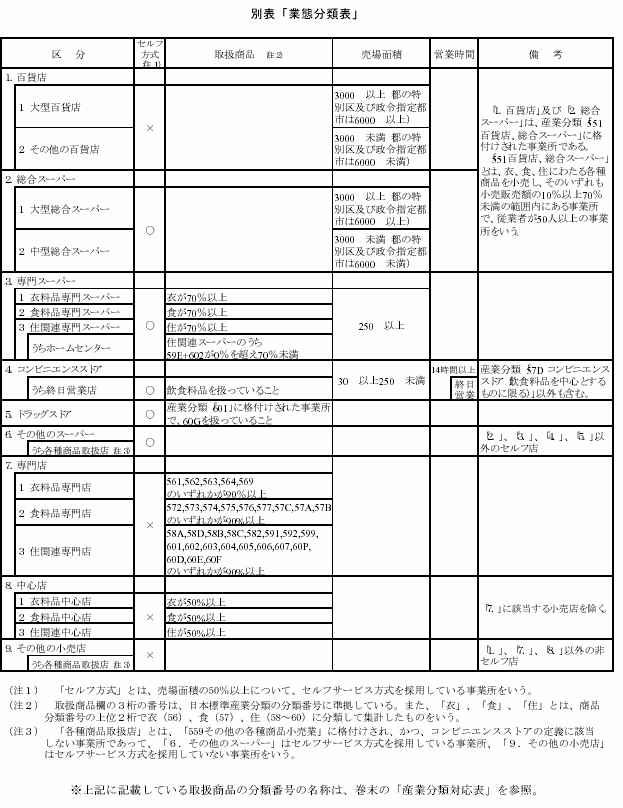 調	査	結	果	の	概	要１． 概 況平成１６年６月１日現在で実施した商業統計調査における、青森県の商業（卸売業・小売業）事業所数は20,214 事業所、従業者数は 125,723 人、年間商品販売額は 3 兆 5776 億 9885 万円となった。前回本調査（平成 14 年 6 月 1 日）に比べ、事業所数は 816 事業所（前回比▲3.9％）の減少、従業者数は4,735 人（同▲3.6％）の減少、年間商品販売額は1162 億3369 万円（同▲3.1％）の減少となり、いずれも平成11 年調査以降減少が続いている。（図 1－1、1－2、1－3、表 1－1）図 1－1 事業所数の推移（平成 3～16 年）	図 1－2 従業者数の推移（平成 3～16 年）（事業所）	卸 売 業30,00025,00020,00015,00026,3074,27224,6443,961	22,862	22,8663,700	4,126小 売 業21,030	20,2143,737	3,825（人）140,000120,000100,00080,00010,0005,00022,035	20,683	19,162	18,74017,293	16,38960,00040,00020,0000平成3年 平成6年 平成9年 平成11年 平成14年 平成16年0平成3年 平成6年 平成9年  平成11年 平成14年 平成16年図 1－3 年間販売額の推移（平成 3～16 年）（百万円）5,000,0004,500,0004,000,0003,500,0003,000,0002,500,0002,000,0001,500,0001,000,000500,0000平成3年 平成6年 平成9年 平成11年 平成14年 平成16年表 1－1 事業所数、従業者数、年間商品販売額の推移（平成 3～16 年）注）１ 「年間商品販売額」については、百万円未満四捨五入しているため、内訳と計は必ずしも一致しない。２ 平成 11 年の簡易調査の増減率は平成 11 年調査において事業所の補足を行ったことから、国において、平成 9年以前の数値と整合性を保ち、時系列を考慮した数値を算出している２．事業所数商業事業所数を卸売業・小売業別にみると、卸売業は 3,825 事業所（構成比 18.9％）で前回調査（平成 14 年）に比べ 88 事業所（前回比 2.4％）増加する一方、小売業は 16,389 事業所（構成比 81.1％）で前回調査に比べ 904 事業所（同▲5.2％）の減少となった。（１）産業分類別の動向卸売業では、農畜産物・水産物卸売業が 723 事業所（構成比 19.0％）と最も多く、以下、食料・飲料卸売業 651 事業所（同 17.0％）、建築材料卸売業 481 事業所（同 12.6％）などとなっている。前回調査と比べると、農畜産物卸売業が 42 事業所増（前回比 6.2％）、一般機械器具卸売業が 25事業所増（同 9.7％）、建築材料卸売業が 17 事業所増（同 3.7％）など増加した。一方、他に分類されない卸売業（紙製品、金物、肥料・飼料、文房具等）が 24 事業所減（同▲6.3％）、食料・飲料卸売業が 14 事業所減（同▲2.1％）など減少した。小売業では、飲食料品小売業が 6,610 事業所（構成比 40.3％）と最も多く、以下、その他の小売業 5,289 事業所（同 32.3％）、織物・衣服・身の回り品小売業 2,062 事業所（同 12.6％）などとなっている。前回調査と比べると、各種商品小売業が 3 事業所（前回比 6.7％）増加したのを除き、その他の小売業が 443 事業所減（同▲7.7％）、飲食料品小売業が 258 事業所減（同▲3.8％）、家具・じゅう器・機械器具小売業が 85 事業所減（同▲6.0％）など、すべての業種で減少した。（図 2-1,表 2-1）図 2－1 産業分類別事業所数（平成 14、16 年）［卸売業］各種商品繊維品（衣服等を除く） 衣服・身の回り品農畜産物・水産物食料・飲料建築材料化学製品鉱物・金属材料再生資源一般機械器具自動車電気機械器具その他の機械器具家具・建具・じゅう器等医薬品・化粧品等他に分類されない卸売（事業所） 0	100	200	300	400	500	600	700	800［小売業］各種商品織物・衣服等飲食料品自動車・自転車家具・機械器具等その他（医薬品・化粧品）（農耕用品）（燃料）（書籍・文房具）（スポーツ用品・がん具等）（写真機・写真材料）（時計・眼鏡・光学機械）（他に分類されない小売）（事業所）0	1 ,000	2 ,000	3 ,000	4 ,000	5,000	6 ,000	7,000	8 ,000注：（	）書きは「その他小売業」の内訳（以下同じ）表 2－1 産業分類別事業所数（平成 14、16 年）（２）従業者規模別の動向卸売業では、5～9 人規模が 1,079 事業所（構成比 28.2％）と最も多く、以下 3～4 人規模 871 事業所（同 22.8％）、2 人以下規模 836 事業所（同 21.9％）、10～19 人規模 665 事業所（同 17.4％）などとなっている。前回調査と比べると、50～99 人規模及び 10～19 人規模で減少したのを除き、いずれも横ばい又は増加した。小売業では、2 人以下規模が 8,095 事業所（同 49.4％）と全体の半数を占め、以下、3～4 人規模3,588 事業所（同 21.9％）、5～9 人規模 2,753 事業所（構成比 16.8％）などとなっている。前回調査と比べると、100 人規模以上で増加したのを除き、いずれも減少した。（図 2－2、表 2－2）図 2－2 従業者規模別事業所数構成比（平成 14、16 年）［卸売業］上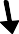 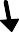 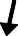 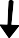 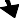 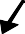 1 6 年1 4 年0 %	2 0 %	4 0 %	6 0 %	8 0 %	1 0 0 %［小売業］2 人 以 下3 ～ 4 人5 ～ 9 人1 0 ～ 1 9 人	3 0 人 以 上2 0 ～ 2 9 人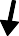 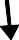 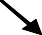 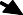 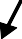 1 6 年	4 9 .4	2 1 .9	1 6 .8	7 .61 .9 2 .41 4 年4 9 .62 2 .21 6 .51 .92 .30 %	2 0 %	4 0 %	6 0 %	8 0 %	1 0 0 %表 2－2 従業者規模別事業所数の前回比較（平成 14～16 年）従業者規模別事業所数（平成14～16年）３．従業者数従業者数を卸売業・小売業別にみると、卸売業は 34,070 人（構成比 27.1％）で前回調査（平成 14年）に比べ 4,735 人（前回比▲3.6％）の減少、小売業は 91,653 人（構成比 72.9％）で前回調査に比べ 4,208 人（同▲4.4％）の減少となった。産業分類別の動向卸売業では、農畜産物・水産物卸売業が 7,719 人（構成比 22.7％）と最も多く、以下、食料・飲料卸売業 6,598 人（同 19.4％）、建築材料卸売業 4,053 人（同 11.9％）などとなっている。前回調査と比べると、自動車卸売業が 300 人増（前回比 17.6％）、食料・飲料卸売業が 141 人増（同 2.2％）、電気機械器具卸売業が 119 人増（同 8.7％）、化学製品卸売業が 116 人増（同 16.5％）など増加した。一方、他に分類されない卸売業（紙製品、金物、肥料・飼料、文房具等）が 698 人減（同▲22.8％）、農畜産物・水産物卸売業が 379 人減（同▲4.7％）、建築材料卸売業が 239 人減（同▲5.6％）、鉱物・金属材料卸売業 140 人減（同▲8.9％）などとなった。小売業では、飲食料品小売業が 34,950 人（構成比 38.2％）と最も多く、次いでその他の小売業が 30,555 人（同 33.4％）などとなっている。前回調査と比べると、飲食料品小売業が 210 人増（前回比 0.6％）となったのを除き、その他の小売業が 2,826 人減（同▲8.5％）、各種商品小売業が 852 人減（同▲13.4％）、家具・じゅう器・機械器具小売業が 277 人減（同▲4.5％）など、すべての業種で減少した。（図 3－1、表 3－1）図 3－1 産業分類別従業者数（平成 14、16 年）［卸売業］各種商品（人） 0	1,000	2,000	3,000	4,000	5 ,000	6,000	7,000	8,000	9,000254繊維品（衣服等を除く） 衣服・身の回り品農畜産物・水産物食料・飲料建築材料化学製品鉱物・金属材料16855476356258187021,4351 ,5754,0534 ,2926,5986,45716年14年7,7198,098再生資源一般機械器具自動車電気機械器具その他の機械器具家具・建具・じゅう器等医薬品・化粧品等他に分類されない卸売4334187646589049442,1282,0632,0051,7051,4861,3672,4192,4162,3643,062［小売業］各種商品織物・衣服等飲食料品（人） 0	5 ,000	10 ,000	15,000	20 ,000	25 ,000	30,000	35 ,000	40 ,0005,4876 ,3397 ,9828,28434,95034 ,740自動車・自転車家具・機械器具等その他（医薬品・化粧品）（農耕用品）（燃料）（書籍・文房具）1 ,7572 ,1551 ,5286 ,7936 ,9545 ,8866,1635 ,1035,1826 ,6577 ,0328,6909 ,55130 ,55533,3818585 ,678表 3－1 産業分類別従業者数（平成 14、16 年）４．年間商品販売額年間商品販売額を卸売業・小売業別にみると、卸売業は 2,091,701 百万円（構成比 58.5％）で前回調査（平成 14 年）に比べ 66,223 百万円（前回比▲3.1％）の減少、小売業は 1,485,997 百万円（構成比 41.5％）で前回調査に比べ 50,011 百万円（同▲3.3％）の減少となった。（１）産業分類別の動向卸売業では、農畜産物・水産物卸売業が 624,546 百万円（構成比 29.9％）と最も多く、以下、食料・飲料卸売業 337,155 百万円（同 16.1％）、建築材料卸売業 237,769 百万円（同 11.4％）などとなっている。前回調査と比べると、その他の機械器具卸売業が 12,886 百万円増（前回比 39.7％）、化学製品卸売業が 11,789 百万円（同 34.7％）など増加した。一方、他に分類されない卸売業が 42,860 百万円減（同▲24.4％）、建築材料卸売業が 29,395 百万円減（同▲11.0％）、食料・飲料卸売業が 11,764 百万円減（同▲3.4％）など減少した。小売業では、飲食料品小売業が 477,553 百万円（構成比 32.1％）と最も多く、以下、その他の小売業 474,952 百万円（同 32.0％）、自動車・自転車小売業 184,152 百万円（同 12.4％）などとなっている。前回調査と比べると、飲食料品小売業が 5,918 百万円増（前回比 1.3％）となったのを除き、その他の小売業 21,897 百万円減（同▲4.4％）、各種商品小売業が 17,355 百万円減（同▲12.6％）、などすべての業種で減少した。もっとも減少幅の大きい「その他の小売業」の内訳を産業小分類別に見ると、燃料小売業が 4,204百万円増（前回比 2.4％）、医薬品・化粧品小売業が 2,253 百万円増（同 2.6％）など増加する一方、他に分類されない小売業（たばこ、建築材料、ジュエリー製品、ペット用品、日曜大工用品等）が12,338 百万円減（同▲13.9％）、農耕用品小売業が 7,778 百万円減（同▲16.7％）など減少した。（図 4－1、表 4－1）図 4－1 産業分類別年間商品販売額（平成 14、16 年）［卸売業］各種商品繊維品（衣服等を除く） 衣服・身の回り品農畜産物・水産物食料・飲料建築材料化学製品鉱物・金属材料再生資源一般機械器具自動車電気機械器具その他の機械器具家具・建具・じゅう器等医薬品・化粧品等他に分類されない卸売0	100,000	200,000	300,000	400,000	500,000	600,000（百万円）700,000各種商品織物・衣服等飲食料品［小売業］0	100,000	200,000	300,000	400,000	500,000120,534137,889107,571116,157477,553471,635（百万円） 600,000自動車・自転車家具・機械器具等その他（医薬品・化粧品）（農耕用品）38,690121,235125,01589,54887,295184,152188,462474,952496,849（燃料）（書籍・文房具）（スポーツ用品・がん具等）（写真機・写真材料）（時計・眼鏡・光学機械）（他に分類されない小売）46,46849,82849,15527,19331,3492,3524,0458,38811,45076,30988,647182,644178,440表 4－1 産業分類別年間商品販売額（平成 14、16 年）（２）産業分類別、１事業所当たり年間商品販売額の動向１事業所当たりの年間販売額を卸売業・小売業別にみると、卸売業全体では  54,685  万円で前回調査（平成 14 年）に比べ 3,060 万円（前回比▲5.3％）の減少、小売業全体では 9,067 万円で 185万円（同 2.1％）の増加となった。卸売業では、各種商品卸売業が 157,589 万円で最も多く、次いで鉱物・金属材料卸売業が 104,547万円、農畜産物・水産物卸売業が 86,383 万円、医薬品・化粧品等卸売業が 73,702 万円などと続く。前回調査と比べると、各種商品卸売業が 10,980 万円増（前回比 7.5％）、その他の機械器具卸売業が 7,583 万円増（同 20.3％）、化学製品卸売業が 7,156 万円増（同 18.5％）など増加した。一方、他に分類されない卸売業が 8,900 万円減（同▲19.3％）、建築材料卸売業が 8,146 万円減（同▲14.1％）、農畜産物・水産物卸売業が 6,702 万円減（同▲7.2％）など減少した。小売業では各種商品小売業が  251,113  万円で最も多く、次いで自動車・自転車小売業が  17,455万円、家具・じゅう器・機械器具小売業が 9,150 万円などと続く。前回調査と比べると、自動車・自転車小売業が 430 万円増（前回比 2.5%）など 4 業種で増加する一方、各種商品小売業が 55,307 万円減（同▲18.0％）と大幅に減少した。（統計表第 6 表、図 4－2）図 4－2	産業分類別 1 事業所当たり年間商品販売額（平成 14、16 年）［卸売業］各種商品（万円） 0	20,000	40,000	60,000	80,000	100,000	120,000	140,000	160,000	180,000157,589146,609繊維品（衣服等を除く）衣服・身の回り品12,58611,61525,131農畜産物・水産物食料・飲料建築材料化学製品鉱物・金属材料再生資源21,78511,8547,45951,79052,46949,43257,57845,76338,60786,38393,085104,547105,189一般機械器具自動車電気機械器具32,53335,96630,11330,41755,97860,777その他の機械器具家具・建具・じゅう器等医薬品・化粧品等他に分類されない卸売22,29121,31744,92337,34037,29746,19773,70276,708［小売業］（万円） 0	50 ,000	100 ,000	150 ,000	200,000	250,000	300 ,000	350 ,000各種商品織物・衣服等飲食料品自動車・自転車家具・機械器具等その他（医薬品・化粧品）（農耕用品）5,2175,4517 ,2256 ,86717,45517 ,0259,1508,8668,9808,6688,4968,1749,41410,419251,113306 ,4208,994（写真機・写真材料）（時計・眼鏡・光学機械）（他に分類されない小売）2 ,8333 ,5793 ,2764,2575,4945,412（２）産業分類別従業者 1 人当たり年間商品販売額の動向従業者 1 人当たりの年間販売額を卸売業・小売業別にみると、卸売業全体では 6,139 万円で前回調査（平成 14 年）に比べ 98 万円（前回比▲1.6％）の減少、小売業全体では 1,621 万円で 19 万円（同 1.2％）の増加となった。卸売業では、鉱物・金属材料卸売業が  10,564  万円で最も高く、次いで農畜産物・水産物卸売業が 8,091 万円、電気機械器具卸売業が 7,120 万円などと続く。前回調査と比べると、その他の機械器具卸売業が 1,002 万円増（前回比 20.3％）、化学製品卸売業が 754 万円増（同 15.6％）、再生資源卸売業が 716 万円増（前回比 51.4％）など増加した。一方、電気機械器具卸売業が 749 万円減（同▲9.5％）、繊維品卸売業が 640 万円減（同▲25.9％）など減少した。小売業では、自動車・自転車小売業が 2,711 万円で最も高く、次いで各種商品小売業が 2,197 万円、家具・じゅう器・機械器具小売業が 2,060 万円などと続く。前回調査と比べると、織物・衣服・身の回り品小売業が 54 万円（前回比▲3.9％）減少したのを除き、他の 5 業種すべてが増加した。（統計表第 6 表、図 4－3）図 4－3	産業分類別従業者 1 人当たり年間商品販売額（平成 14、16 年）［卸売業］各種商品（万円） 0	2,000	4,000	6,000	8,000	10,000	12,0006,2046,109繊維品（衣服等を除く） 衣服・身の回り品農畜産物・水産物食料・飲料建築材料化学製品鉱物・金属材料再生資源一般機械器具自動車1,8312,4711,392 2,1083,6013,2763,3945,1105,4045,8666,2254,840 5,5944,3424,5158,0917,82816年14年10,56410,152電気機械器具その他の機械器具家具・建具・じゅう器等医薬品・化粧品等他に分類されない卸売3,8713,8473,5904,9375,9395,6325,7487,120 7,8696,8866,921［小売業］各種商品（万円） 0	500	1,000	1,500	2 ,000	2,500	3 ,0002,1972,175織物・衣服等飲食料品自動車・自転車家具・機械器具等1,3481 ,4021 ,3661,3581 ,4882,0602,02816年14年2,7112,710（スポーツ用品・がん具等）（写真機・写真材料）（時計・眼鏡・光学機械）（他に分類されない小売）5158289289781,2421 ,3441 ,3971,7801,7842,744５.小売業の売場面積小売業全体の売場面積は 1,873,329 ㎡で前回調査（平成 14 年）に比べ 14,696 ㎡（前回比▲0.8％）の減少となった。業種別にみると、飲食料品小売業が 572,289 ㎡（構成比 30.5%）で最も大きく、以下、その他の小売業 469,888 ㎡（同 25.1％）、織物・衣服・身の回り小売業 289,430 ㎡（同 15.5％）などとなっている。前回調査と比べると、飲食料品小売業が 31,287 ㎡（前回比 5.8％）の増加となる一方、各種商品小売業が 28,490 ㎡減（同▲10.0％）、その他の小売業が 14,133 ㎡減（同▲2.9％）など減少した。（図 5－1、表 5－1）図 5－1 ［小売業］ 産業分類別売場面積（平成 14、16 年）0	100,000	200,000	300,000	400,000	500,000	600,000	700（,㎡00）0各種商品織物・衣服等飲食料品自動車・自転車家具・機械器具等その他45,67551,752255,582284,072289,430284,518240,465242,660469,888572,289541,002医薬品・化粧品78,12982,56240,61725,87153,87974,879484,0216,20722,29319表 5－1 ［小売業］ 産業分類別売場面積（平成 14、16 年）６．小売業の業態別動向（１）事業所数小売業の事業所数を業態別にみると、専門店が 8,870 事業所（構成比 54.1%）と最も多く、次いで中心店が 5,912 事業所（同 36.1%）で、これら 2 業種で小売業全体の 9 割を占めている。前回調査と比べると、セルフサービス方式を主に採用している専門スーパーが 53 事業所増（前回比 11.1%）、コンビニエンスストアが 50 事業所増（同 11.3%）、総合スーパーが 2 事業所増（同 13.3%）と増加している。一方、セルフサービス以外の方式を主に採用している専門店が 524 事業所減（同▲5.6%）、中心店が 381 事業所減（同▲6.1%）など大幅に減少している。（統計表第 7 表、図 6－1）図 6－1 ［小売業］ 業態別事業所数（平成 14、16 年）0	1,000	2 ,000	3 ,000	4,000	5,000	6,000	7 ,000	8 ,000	9,000	10 ,000百貨店総合スーパー専門スーパーコンビニエンスストアドラッグストアその他のスーパー専門店中心店その他の小売店（２）従業者数小売業の従業者数を業態別にみると、専門店が 40,219 人（構成比 43.9%）と最も多く、次いで中心店が 22,353 人（同 24.4%）で、これら 2 業種で小売業全体の約 7 割を占めている。また、事業所数では 3.2%を占めるに過ぎない専門スーパーが 15,239 人と 16.6%を占めている。前回調査と比べると、専門スーパーが 2,271 人増（前回比 17.5%）と大きく増加したのに対し、専門店が 3,693 人減（同▲8.4%）、中心店が 1,342 人減（同▲5.7%）と大きく減少した。（統計表第 7 表、図 6－2）図 6－2 ［小売業］ 業態別従業員数（平成 14、16 年）（人）0	5 ,000	10 ,000	15,000	20,000	25 ,000	30,000	35 ,000	40 ,000	45,000	50 ,000百貨店総合スーパー専門スーパーコンビニエンスストアドラッグストアその他のスーパー専門店中心店その他の小売店（３）年間商品販売額小売業の年間商品販売額を業態別にみると、専門店が 540,438 百万円（構成比 36.4%）と最も多く、次いで中心店が 351,104 百万円（同 23.6%）、専門スーパーが 341,711 百万円（同 23.0%）などとなっている。前回調査と比べると、専門スーパーが 45,256 百万円増（前回比 15.3%）と大きく増加したのに対し、専門店が 43,127 百万円減（同▲7.4%）、その他のスーパーが 24,826 百万円減（同▲36.0%）、中心店が 21,996 百万円減（同▲5.9%）、百貨店が 12,848 百万円減（▲23.1%）など大きく減少した。（統計表第 7 表、図 6－3－1）図 6－3－1 ［小売業］ 業態別年間商品販売額（平成 14、16 年）（百万円）  0	100,000	200,000	300 ,000	400 ,000	500,000	600,000	700 ,000百貨店総合スーパー専門スーパーコンビニエンスストアドラッグストアその他のスーパー専門店中心店その他の小売店また、業態別の年間販売額構成比について、平成 3 年以降の商業統計調査結果に基づき推移を見ると、専門スーパー、コンビニエンスストアー、ドラッグストアーの増加が著しいのに対し、百貨店、専門店の減少が目立っている。（統計表第 7 表、図 6－3－2）図 6－3－2 ［小売業］ 業態別年間商品販売額構成比年別推移（平成 3～16 年）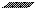 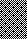 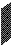 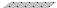 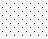 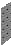 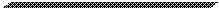 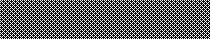 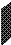 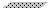 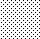 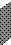 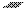 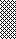 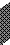 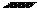 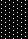 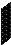 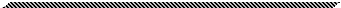 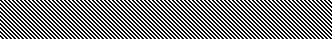 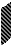 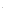 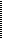 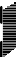 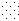 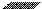 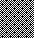 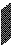 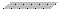 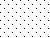 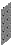 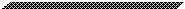 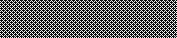 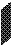 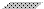 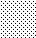 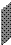 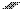 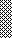 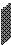 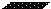 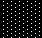 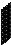 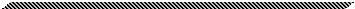 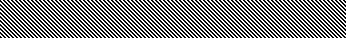 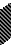 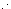 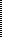 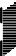 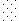 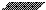 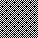 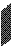 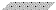 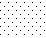 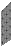 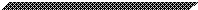 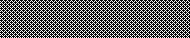 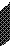 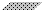 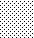 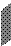 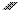 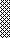 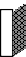 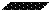 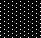 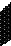 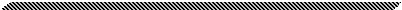 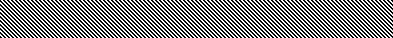 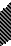 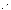 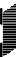 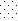 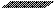 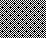 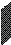 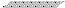 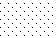 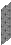 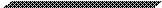 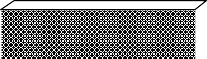 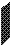 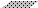 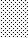 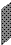 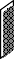 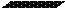 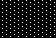 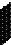 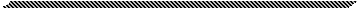 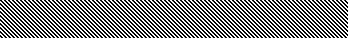 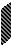 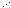 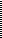 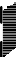 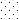 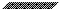 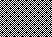 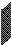 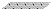 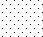 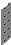 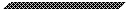 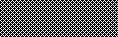 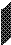 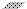 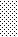 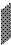 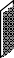 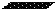 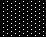 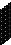 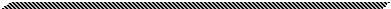 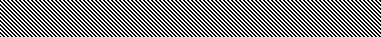 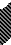 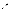 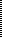 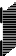 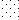 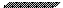 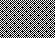 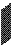 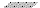 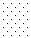 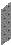 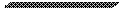 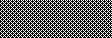 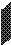 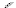 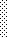 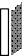 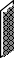 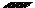 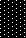 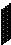 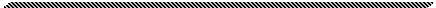 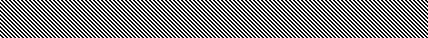 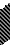 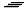 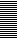 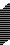 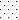 注１：「ドラッグストア」はＨ11 年以降区分（４）売場面積次いで専門店が 467,980 ㎡（同 25.0%）、中心店が 424,371 ㎡（同 22.7%） などとなっている。小売業の売場面積を業態別にみると、専門スーパーが 569,606 ㎡（構成比 30.4%）と最も多く、前回調査と比べると、専門スーパーが 112,273 ㎡増（前回比 24.5%）と大きく増加したのに対し、専門店が 58,904 ㎡減（同▲11.2%）、中心店が 46,276 ㎡減（同▲9.8%）、百貨店が 34,840㎡減（同▲29.1%）など大きく減少した。（統計表第 7 表、図 6－4）図 6－4 ［小売業］ 業態別売場面積（平成 14、16 年）（㎡） 0	100 ,000	200 ,000	300 ,000	400 ,000	500 ,000	600 ,000百貨店総合スーパー専門スーパーコンビニエンスストアドラッグストアその他のスーパー専門店中心店その他の小売店-20-平成16年区	分商 業 計卸 売 業小 売 業平成16年事	業	所	数20,214事業所3,825事業所16,389事業所平成16年従	業	者	数125,723人34,070人91,653人平成16年年 間 商 品 販 売 額357,769,885万円209,170,137万円148,599,748万円区	分区	分事業業所 数(店）所 数(店）従 業従 業者 数（人）者 数（人）年間商品販売額（百万円）年間商品販売額（百万円）年間商品販売額（百万円）区	分区	分卸売業卸売業小売業卸売業卸売業小売業卸売業小売業平成3年実	数構成比(%)3年／63年(%)26,307100.00.326,307100.00.34,27216.24.44,27216.24.422,03583.8▲ 0.5126,304100.01.137,59229.82.937,59229.82.988,71270.20.43,947,389100.018.92,450,30562.119.21,497,08337.918.5平成6年実	数構成比(%)6年／3年(%)24,644100.0▲ 6.324,644100.0▲ 6.33,96116.1▲ 7.33,96116.1▲ 7.320,68383.9▲ 6.1129,906100.02.937,96229.21.037,96229.21.091,94470.83.64,157,179100.05.32,544,84461.23.91,612,33438.87.7平成9年実	数構成比(%)9年／6年(%)22,862100.0▲ 7.222,862100.0▲ 7.23,70016.2▲ 6.63,70016.2▲ 6.619,16283.8▲ 7.4125,129100.0▲ 3.735,54828.4▲ 6.435,54828.4▲ 6.489,58171.6▲ 2.64,297,858100.03.42,634,96761.33.51,662,89138.73.1平成11 年実	数構成比(%)22,866100.022,866100.04,12618.04,12618.018,74082.0133,093100.038,20728.738,20728.794,88671.34,102,661100.02,466,15160.11,636,51039.911年／9年(%)▲ 7.1▲ 7.1▲ 2.4▲ 2.4▲ 8.1▲ 0.5▲ 4.3▲ 4.31.0▲ 11.0▲ 14.7▲ 5.2平成14 年実	数構成比(%)21,030100.021,030100.03,73717.83,73717.817,29382.2130,458100.034,59726.534,59726.595,86173.53,693,933100.02,157,92458.41,536,00841.611年／9年(%)▲ 8.0▲ 8.0▲ 9.4▲ 9.4▲ 7.7▲ 2.0▲ 9.4▲ 9.41.0▲ 10.0▲ 12.5▲ 6.1平成16 年実	数構成比(%)20,214100.020,214100.03,82518.93,82518.916,38981.1125,723100.034,07027.134,07027.191,65372.93,577,699100.02,091,70158.51,485,99741.516年／14年(%)▲ 3.9▲ 3.92.42.4▲ 5.2▲ 3.6▲ 1.5▲ 1.5▲ 4.4▲ 3.1▲ 3.1▲ 3.3...事業所数事業所数事業所数事業所数事業所数事業所数...14年14年16年16年前回比（16/14年）前回比（16/14年）...構成比(%)構成比(%)増減数増減率(%)合計計21,030－20,214－▲ 816▲ 3.9卸売業計卸売業計卸売業計3,737100.03,825100.0882.4491各種商品卸売業各種商品卸売業710946816654648815278259217177871592183810.20.32.518.217.812.42.44.12.16.95.84.72.34.35.810.210891723651481100145772842261891011562263570.30.22.419.017.012.62.63.82.07.45.94.92.64.15.99.33▲ 2▲ 342▲ 141712▲ 7▲ 12591214▲ 38▲ 2442.9▲ 20.0▲ 3.26.2▲ 2.13.713.614.6▲ 1.39.74.16.816.1▲ 1.93.7▲ 6.3501繊維品卸売業（衣服，身の回り品を除く）繊維品卸売業（衣服，身の回り品を除く）710946816654648815278259217177871592183810.20.32.518.217.812.42.44.12.16.95.84.72.34.35.810.210891723651481100145772842261891011562263570.30.22.419.017.012.62.63.82.07.45.94.92.64.15.99.33▲ 2▲ 342▲ 141712▲ 7▲ 12591214▲ 38▲ 2442.9▲ 20.0▲ 3.26.2▲ 2.13.713.614.6▲ 1.39.74.16.816.1▲ 1.93.7▲ 6.3502衣服・身の回り品卸売業衣服・身の回り品卸売業710946816654648815278259217177871592183810.20.32.518.217.812.42.44.12.16.95.84.72.34.35.810.210891723651481100145772842261891011562263570.30.22.419.017.012.62.63.82.07.45.94.92.64.15.99.33▲ 2▲ 342▲ 141712▲ 7▲ 12591214▲ 38▲ 2442.9▲ 20.0▲ 3.26.2▲ 2.13.713.614.6▲ 1.39.74.16.816.1▲ 1.93.7▲ 6.3511農畜産物・水産物卸売業農畜産物・水産物卸売業710946816654648815278259217177871592183810.20.32.518.217.812.42.44.12.16.95.84.72.34.35.810.210891723651481100145772842261891011562263570.30.22.419.017.012.62.63.82.07.45.94.92.64.15.99.33▲ 2▲ 342▲ 141712▲ 7▲ 12591214▲ 38▲ 2442.9▲ 20.0▲ 3.26.2▲ 2.13.713.614.6▲ 1.39.74.16.816.1▲ 1.93.7▲ 6.3512食料・飲料卸売業食料・飲料卸売業710946816654648815278259217177871592183810.20.32.518.217.812.42.44.12.16.95.84.72.34.35.810.210891723651481100145772842261891011562263570.30.22.419.017.012.62.63.82.07.45.94.92.64.15.99.33▲ 2▲ 342▲ 141712▲ 7▲ 12591214▲ 38▲ 2442.9▲ 20.0▲ 3.26.2▲ 2.13.713.614.6▲ 1.39.74.16.816.1▲ 1.93.7▲ 6.3521建築材料卸売業建築材料卸売業710946816654648815278259217177871592183810.20.32.518.217.812.42.44.12.16.95.84.72.34.35.810.210891723651481100145772842261891011562263570.30.22.419.017.012.62.63.82.07.45.94.92.64.15.99.33▲ 2▲ 342▲ 141712▲ 7▲ 12591214▲ 38▲ 2442.9▲ 20.0▲ 3.26.2▲ 2.13.713.614.6▲ 1.39.74.16.816.1▲ 1.93.7▲ 6.3522化学製品卸売業化学製品卸売業710946816654648815278259217177871592183810.20.32.518.217.812.42.44.12.16.95.84.72.34.35.810.210891723651481100145772842261891011562263570.30.22.419.017.012.62.63.82.07.45.94.92.64.15.99.33▲ 2▲ 342▲ 141712▲ 7▲ 12591214▲ 38▲ 2442.9▲ 20.0▲ 3.26.2▲ 2.13.713.614.6▲ 1.39.74.16.816.1▲ 1.93.7▲ 6.3523鉱物・金属材料卸売業鉱物・金属材料卸売業710946816654648815278259217177871592183810.20.32.518.217.812.42.44.12.16.95.84.72.34.35.810.210891723651481100145772842261891011562263570.30.22.419.017.012.62.63.82.07.45.94.92.64.15.99.33▲ 2▲ 342▲ 141712▲ 7▲ 12591214▲ 38▲ 2442.9▲ 20.0▲ 3.26.2▲ 2.13.713.614.6▲ 1.39.74.16.816.1▲ 1.93.7▲ 6.3524再生資源卸売業再生資源卸売業710946816654648815278259217177871592183810.20.32.518.217.812.42.44.12.16.95.84.72.34.35.810.210891723651481100145772842261891011562263570.30.22.419.017.012.62.63.82.07.45.94.92.64.15.99.33▲ 2▲ 342▲ 141712▲ 7▲ 12591214▲ 38▲ 2442.9▲ 20.0▲ 3.26.2▲ 2.13.713.614.6▲ 1.39.74.16.816.1▲ 1.93.7▲ 6.3531一般機械器具卸売業一般機械器具卸売業710946816654648815278259217177871592183810.20.32.518.217.812.42.44.12.16.95.84.72.34.35.810.210891723651481100145772842261891011562263570.30.22.419.017.012.62.63.82.07.45.94.92.64.15.99.33▲ 2▲ 342▲ 141712▲ 7▲ 12591214▲ 38▲ 2442.9▲ 20.0▲ 3.26.2▲ 2.13.713.614.6▲ 1.39.74.16.816.1▲ 1.93.7▲ 6.3532自動車卸売業自動車卸売業710946816654648815278259217177871592183810.20.32.518.217.812.42.44.12.16.95.84.72.34.35.810.210891723651481100145772842261891011562263570.30.22.419.017.012.62.63.82.07.45.94.92.64.15.99.33▲ 2▲ 342▲ 141712▲ 7▲ 12591214▲ 38▲ 2442.9▲ 20.0▲ 3.26.2▲ 2.13.713.614.6▲ 1.39.74.16.816.1▲ 1.93.7▲ 6.3533電気機械器具卸売業電気機械器具卸売業710946816654648815278259217177871592183810.20.32.518.217.812.42.44.12.16.95.84.72.34.35.810.210891723651481100145772842261891011562263570.30.22.419.017.012.62.63.82.07.45.94.92.64.15.99.33▲ 2▲ 342▲ 141712▲ 7▲ 12591214▲ 38▲ 2442.9▲ 20.0▲ 3.26.2▲ 2.13.713.614.6▲ 1.39.74.16.816.1▲ 1.93.7▲ 6.3539その他の機械器具卸売業その他の機械器具卸売業710946816654648815278259217177871592183810.20.32.518.217.812.42.44.12.16.95.84.72.34.35.810.210891723651481100145772842261891011562263570.30.22.419.017.012.62.63.82.07.45.94.92.64.15.99.33▲ 2▲ 342▲ 141712▲ 7▲ 12591214▲ 38▲ 2442.9▲ 20.0▲ 3.26.2▲ 2.13.713.614.6▲ 1.39.74.16.816.1▲ 1.93.7▲ 6.3541家具・建具・じゅう器等卸売業家具・建具・じゅう器等卸売業710946816654648815278259217177871592183810.20.32.518.217.812.42.44.12.16.95.84.72.34.35.810.210891723651481100145772842261891011562263570.30.22.419.017.012.62.63.82.07.45.94.92.64.15.99.33▲ 2▲ 342▲ 141712▲ 7▲ 12591214▲ 38▲ 2442.9▲ 20.0▲ 3.26.2▲ 2.13.713.614.6▲ 1.39.74.16.816.1▲ 1.93.7▲ 6.3542医薬品・化粧品等卸売業医薬品・化粧品等卸売業710946816654648815278259217177871592183810.20.32.518.217.812.42.44.12.16.95.84.72.34.35.810.210891723651481100145772842261891011562263570.30.22.419.017.012.62.63.82.07.45.94.92.64.15.99.33▲ 2▲ 342▲ 141712▲ 7▲ 12591214▲ 38▲ 2442.9▲ 20.0▲ 3.26.2▲ 2.13.713.614.6▲ 1.39.74.16.816.1▲ 1.93.7▲ 6.3549他に分類されない卸売業他に分類されない卸売業710946816654648815278259217177871592183810.20.32.518.217.812.42.44.12.16.95.84.72.34.35.810.210891723651481100145772842261891011562263570.30.22.419.017.012.62.63.82.07.45.94.92.64.15.99.33▲ 2▲ 342▲ 141712▲ 7▲ 12591214▲ 38▲ 2442.9▲ 20.0▲ 3.26.2▲ 2.13.713.614.6▲ 1.39.74.16.816.1▲ 1.93.7▲ 6.3小売業計小売業計小売業計17,293100.016,389100.0▲ 904▲ 5.255各種商品小売業各種商品小売業452,1316,8681,1071,4105,7320.312.339.76.48.233.1482,0626,6101,0551,3255,2890.312.640.36.48.132.33▲ 69▲ 258▲ 52▲ 85▲ 4436.7▲ 3.2▲ 3.8▲ 4.7▲ 6.0▲ 7.756織物・衣服・身の回り品小売業織物・衣服・身の回り品小売業452,1316,8681,1071,4105,7320.312.339.76.48.233.1482,0626,6101,0551,3255,2890.312.640.36.48.132.33▲ 69▲ 258▲ 52▲ 85▲ 4436.7▲ 3.2▲ 3.8▲ 4.7▲ 6.0▲ 7.757飲食料品小売業飲食料品小売業452,1316,8681,1071,4105,7320.312.339.76.48.233.1482,0626,6101,0551,3255,2890.312.640.36.48.132.33▲ 69▲ 258▲ 52▲ 85▲ 4436.7▲ 3.2▲ 3.8▲ 4.7▲ 6.0▲ 7.758自動車・自転車小売業自動車・自転車小売業452,1316,8681,1071,4105,7320.312.339.76.48.233.1482,0626,6101,0551,3255,2890.312.640.36.48.132.33▲ 69▲ 258▲ 52▲ 85▲ 4436.7▲ 3.2▲ 3.8▲ 4.7▲ 6.0▲ 7.759家具・じゅう器・機械器具小売業家具・じゅう器・機械器具小売業452,1316,8681,1071,4105,7320.312.339.76.48.233.1482,0626,6101,0551,3255,2890.312.640.36.48.132.33▲ 69▲ 258▲ 52▲ 85▲ 4436.7▲ 3.2▲ 3.8▲ 4.7▲ 6.0▲ 7.760その他の小売業その他の小売業452,1316,8681,1071,4105,7320.312.339.76.48.233.1482,0626,6101,0551,3255,2890.312.640.36.48.132.33▲ 69▲ 258▲ 52▲ 85▲ 4436.7▲ 3.2▲ 3.8▲ 4.7▲ 6.0▲ 7.7601601医薬品・化粧品小売業農耕用品小売業燃料小売業書籍・文房具小売業スポーツ用品・がん具・娯楽用品・楽器小売業写真機・写真材料小売業時計・眼鏡・光学機械小売業他に分類されない小売業1,0686.21,0546.4▲ 14▲ 1.3602602医薬品・化粧品小売業農耕用品小売業燃料小売業書籍・文房具小売業スポーツ用品・がん具・娯楽用品・楽器小売業写真機・写真材料小売業時計・眼鏡・光学機械小売業他に分類されない小売業4462.64112.5▲ 35▲ 7.8603603医薬品・化粧品小売業農耕用品小売業燃料小売業書籍・文房具小売業スポーツ用品・がん具・娯楽用品・楽器小売業写真機・写真材料小売業時計・眼鏡・光学機械小売業他に分類されない小売業1,1746.81,1647.1▲ 10▲ 0.9604604医薬品・化粧品小売業農耕用品小売業燃料小売業書籍・文房具小売業スポーツ用品・がん具・娯楽用品・楽器小売業写真機・写真材料小売業時計・眼鏡・光学機械小売業他に分類されない小売業6003.55543.4▲ 46▲ 7.7605605医薬品・化粧品小売業農耕用品小売業燃料小売業書籍・文房具小売業スポーツ用品・がん具・娯楽用品・楽器小売業写真機・写真材料小売業時計・眼鏡・光学機械小売業他に分類されない小売業4242.53782.3▲ 46▲ 10.8606606医薬品・化粧品小売業農耕用品小売業燃料小売業書籍・文房具小売業スポーツ用品・がん具・娯楽用品・楽器小売業写真機・写真材料小売業時計・眼鏡・光学機械小売業他に分類されない小売業1130.7830.5▲ 30▲ 26.5607607医薬品・化粧品小売業農耕用品小売業燃料小売業書籍・文房具小売業スポーツ用品・がん具・娯楽用品・楽器小売業写真機・写真材料小売業時計・眼鏡・光学機械小売業他に分類されない小売業2691.62561.6▲ 13▲ 4.8609609医薬品・化粧品小売業農耕用品小売業燃料小売業書籍・文房具小売業スポーツ用品・がん具・娯楽用品・楽器小売業写真機・写真材料小売業時計・眼鏡・光学機械小売業他に分類されない小売業1,6389.51,3898.5▲ 249▲ 15.2従業者規模総数総数総数総数総数卸売業卸売業卸売業卸売業卸売業小売業小売業小売業小売業小売業従業者規模14年16年16年前回比（16/14年）前回比（16/14年）14年前回比（16/14年）前回比（16/14年）14年前回比（16/14年）前回比（16/14年）従業者規模14年構成比(%)増減数増減率(%)14年16年構成比(%)増減数増減率(%)14年16年構成比(%)増減数増減率(%)合計21,03020,214100.0▲ 816▲ 3.93,7373,825100.0882.417,29316,389100.0▲ 904▲ 5.22人以下9,3748,93144.2▲ 443▲ 4.780483621.9324.08,5708,09549.4▲ 475▲ 5.53～4人4,6754,45922.1▲ 216▲ 4.683287122.8394.73,8433,58821.9▲ 255▲ 6.65～9人3,9013,83219.0▲ 69▲ 1.81,0461,07928.2333.22,8552,75316.8▲ 102▲ 3.610～19人1,9821,9189.5▲ 64▲ 3.267466517.4▲ 9▲ 1.31,3081,2537.6▲ 55▲ 4.220～29人5255142.5▲ 11▲ 2.12042055.410.53213091.9▲ 12▲ 3.730～49人3513501.7▲ 1▲ 0.31141143.000.02372361.4▲ 1▲ 0.450～99人1611470.7▲ 14▲ 8.753441.2▲ 9▲ 17.01081030.6▲ 5▲ 4.6100人以上61630.323.310110.3110.051520.312.0産業分類産業分類産業分類従業者数（人）従業者数（人）従業者数（人）従業者数（人）従業者数（人）従業者数（人）産業分類産業分類産業分類14年14年16年16年前回比（16/14年）前回比（16/14年）産業分類産業分類産業分類構成比(%)構成比(%)増減数増減率(%)合計計130,458－125,723－▲ 4,735▲ 3.6卸売業計卸売業計卸売業計34,597100.034,070100.0▲ 527▲ 1.5491各種商品卸売業各種商品卸売業168476258,0986,4574,2927021,5754182,0631,7051,3676589442,4163,0620.50.11.823.418.712.42.04.61.26.04.94.01.92.77.08.9254556357,7196,5984,0538181,4354332,1282,0051,4867649042,4192,3640.70.21.922.719.411.92.44.21.36.25.94.42.22.67.16.986810▲ 379141▲ 239116▲ 1401565300119106▲ 403▲ 69851.217.01.6▲ 4.72.2▲ 5.616.5▲ 8.93.63.217.68.716.1▲ 4.20.1▲ 22.8501繊維品卸売業（衣服，身の回り品を除く）繊維品卸売業（衣服，身の回り品を除く）168476258,0986,4574,2927021,5754182,0631,7051,3676589442,4163,0620.50.11.823.418.712.42.04.61.26.04.94.01.92.77.08.9254556357,7196,5984,0538181,4354332,1282,0051,4867649042,4192,3640.70.21.922.719.411.92.44.21.36.25.94.42.22.67.16.986810▲ 379141▲ 239116▲ 1401565300119106▲ 403▲ 69851.217.01.6▲ 4.72.2▲ 5.616.5▲ 8.93.63.217.68.716.1▲ 4.20.1▲ 22.8502衣服・身の回り品卸売業衣服・身の回り品卸売業168476258,0986,4574,2927021,5754182,0631,7051,3676589442,4163,0620.50.11.823.418.712.42.04.61.26.04.94.01.92.77.08.9254556357,7196,5984,0538181,4354332,1282,0051,4867649042,4192,3640.70.21.922.719.411.92.44.21.36.25.94.42.22.67.16.986810▲ 379141▲ 239116▲ 1401565300119106▲ 403▲ 69851.217.01.6▲ 4.72.2▲ 5.616.5▲ 8.93.63.217.68.716.1▲ 4.20.1▲ 22.8511農畜産物・水産物卸売業農畜産物・水産物卸売業168476258,0986,4574,2927021,5754182,0631,7051,3676589442,4163,0620.50.11.823.418.712.42.04.61.26.04.94.01.92.77.08.9254556357,7196,5984,0538181,4354332,1282,0051,4867649042,4192,3640.70.21.922.719.411.92.44.21.36.25.94.42.22.67.16.986810▲ 379141▲ 239116▲ 1401565300119106▲ 403▲ 69851.217.01.6▲ 4.72.2▲ 5.616.5▲ 8.93.63.217.68.716.1▲ 4.20.1▲ 22.8512食料・飲料卸売業食料・飲料卸売業168476258,0986,4574,2927021,5754182,0631,7051,3676589442,4163,0620.50.11.823.418.712.42.04.61.26.04.94.01.92.77.08.9254556357,7196,5984,0538181,4354332,1282,0051,4867649042,4192,3640.70.21.922.719.411.92.44.21.36.25.94.42.22.67.16.986810▲ 379141▲ 239116▲ 1401565300119106▲ 403▲ 69851.217.01.6▲ 4.72.2▲ 5.616.5▲ 8.93.63.217.68.716.1▲ 4.20.1▲ 22.8521建築材料卸売業建築材料卸売業168476258,0986,4574,2927021,5754182,0631,7051,3676589442,4163,0620.50.11.823.418.712.42.04.61.26.04.94.01.92.77.08.9254556357,7196,5984,0538181,4354332,1282,0051,4867649042,4192,3640.70.21.922.719.411.92.44.21.36.25.94.42.22.67.16.986810▲ 379141▲ 239116▲ 1401565300119106▲ 403▲ 69851.217.01.6▲ 4.72.2▲ 5.616.5▲ 8.93.63.217.68.716.1▲ 4.20.1▲ 22.8522化学製品卸売業化学製品卸売業168476258,0986,4574,2927021,5754182,0631,7051,3676589442,4163,0620.50.11.823.418.712.42.04.61.26.04.94.01.92.77.08.9254556357,7196,5984,0538181,4354332,1282,0051,4867649042,4192,3640.70.21.922.719.411.92.44.21.36.25.94.42.22.67.16.986810▲ 379141▲ 239116▲ 1401565300119106▲ 403▲ 69851.217.01.6▲ 4.72.2▲ 5.616.5▲ 8.93.63.217.68.716.1▲ 4.20.1▲ 22.8523鉱物・金属材料卸売業鉱物・金属材料卸売業168476258,0986,4574,2927021,5754182,0631,7051,3676589442,4163,0620.50.11.823.418.712.42.04.61.26.04.94.01.92.77.08.9254556357,7196,5984,0538181,4354332,1282,0051,4867649042,4192,3640.70.21.922.719.411.92.44.21.36.25.94.42.22.67.16.986810▲ 379141▲ 239116▲ 1401565300119106▲ 403▲ 69851.217.01.6▲ 4.72.2▲ 5.616.5▲ 8.93.63.217.68.716.1▲ 4.20.1▲ 22.8524再生資源卸売業再生資源卸売業168476258,0986,4574,2927021,5754182,0631,7051,3676589442,4163,0620.50.11.823.418.712.42.04.61.26.04.94.01.92.77.08.9254556357,7196,5984,0538181,4354332,1282,0051,4867649042,4192,3640.70.21.922.719.411.92.44.21.36.25.94.42.22.67.16.986810▲ 379141▲ 239116▲ 1401565300119106▲ 403▲ 69851.217.01.6▲ 4.72.2▲ 5.616.5▲ 8.93.63.217.68.716.1▲ 4.20.1▲ 22.8531一般機械器具卸売業一般機械器具卸売業168476258,0986,4574,2927021,5754182,0631,7051,3676589442,4163,0620.50.11.823.418.712.42.04.61.26.04.94.01.92.77.08.9254556357,7196,5984,0538181,4354332,1282,0051,4867649042,4192,3640.70.21.922.719.411.92.44.21.36.25.94.42.22.67.16.986810▲ 379141▲ 239116▲ 1401565300119106▲ 403▲ 69851.217.01.6▲ 4.72.2▲ 5.616.5▲ 8.93.63.217.68.716.1▲ 4.20.1▲ 22.8532自動車卸売業自動車卸売業168476258,0986,4574,2927021,5754182,0631,7051,3676589442,4163,0620.50.11.823.418.712.42.04.61.26.04.94.01.92.77.08.9254556357,7196,5984,0538181,4354332,1282,0051,4867649042,4192,3640.70.21.922.719.411.92.44.21.36.25.94.42.22.67.16.986810▲ 379141▲ 239116▲ 1401565300119106▲ 403▲ 69851.217.01.6▲ 4.72.2▲ 5.616.5▲ 8.93.63.217.68.716.1▲ 4.20.1▲ 22.8533電気機械器具卸売業電気機械器具卸売業168476258,0986,4574,2927021,5754182,0631,7051,3676589442,4163,0620.50.11.823.418.712.42.04.61.26.04.94.01.92.77.08.9254556357,7196,5984,0538181,4354332,1282,0051,4867649042,4192,3640.70.21.922.719.411.92.44.21.36.25.94.42.22.67.16.986810▲ 379141▲ 239116▲ 1401565300119106▲ 403▲ 69851.217.01.6▲ 4.72.2▲ 5.616.5▲ 8.93.63.217.68.716.1▲ 4.20.1▲ 22.8539その他の機械器具卸売業その他の機械器具卸売業168476258,0986,4574,2927021,5754182,0631,7051,3676589442,4163,0620.50.11.823.418.712.42.04.61.26.04.94.01.92.77.08.9254556357,7196,5984,0538181,4354332,1282,0051,4867649042,4192,3640.70.21.922.719.411.92.44.21.36.25.94.42.22.67.16.986810▲ 379141▲ 239116▲ 1401565300119106▲ 403▲ 69851.217.01.6▲ 4.72.2▲ 5.616.5▲ 8.93.63.217.68.716.1▲ 4.20.1▲ 22.8541家具・建具・じゅう器等卸売業家具・建具・じゅう器等卸売業168476258,0986,4574,2927021,5754182,0631,7051,3676589442,4163,0620.50.11.823.418.712.42.04.61.26.04.94.01.92.77.08.9254556357,7196,5984,0538181,4354332,1282,0051,4867649042,4192,3640.70.21.922.719.411.92.44.21.36.25.94.42.22.67.16.986810▲ 379141▲ 239116▲ 1401565300119106▲ 403▲ 69851.217.01.6▲ 4.72.2▲ 5.616.5▲ 8.93.63.217.68.716.1▲ 4.20.1▲ 22.8542医薬品・化粧品等卸売業医薬品・化粧品等卸売業168476258,0986,4574,2927021,5754182,0631,7051,3676589442,4163,0620.50.11.823.418.712.42.04.61.26.04.94.01.92.77.08.9254556357,7196,5984,0538181,4354332,1282,0051,4867649042,4192,3640.70.21.922.719.411.92.44.21.36.25.94.42.22.67.16.986810▲ 379141▲ 239116▲ 1401565300119106▲ 403▲ 69851.217.01.6▲ 4.72.2▲ 5.616.5▲ 8.93.63.217.68.716.1▲ 4.20.1▲ 22.8549他に分類されない卸売業他に分類されない卸売業168476258,0986,4574,2927021,5754182,0631,7051,3676589442,4163,0620.50.11.823.418.712.42.04.61.26.04.94.01.92.77.08.9254556357,7196,5984,0538181,4354332,1282,0051,4867649042,4192,3640.70.21.922.719.411.92.44.21.36.25.94.42.22.67.16.986810▲ 379141▲ 239116▲ 1401565300119106▲ 403▲ 69851.217.01.6▲ 4.72.2▲ 5.616.5▲ 8.93.63.217.68.716.1▲ 4.20.1▲ 22.8小売業計小売業計小売業計95,861100.091,653100.0▲ 4,208▲ 4.455各種商品小売業各種商品小売業6,3398,28434,7406,9546,16333,3816.68.636.27.36.434.85,4877,98234,9506,7935,88630,5556.08.738.27.46.333.4▲ 852▲ 302210▲ 161▲ 277▲ 2,826▲ 13.4▲ 3.60.6▲ 2.3▲ 4.5▲ 8.556織物・衣服・身の回り品小売業織物・衣服・身の回り品小売業6,3398,28434,7406,9546,16333,3816.68.636.27.36.434.85,4877,98234,9506,7935,88630,5556.08.738.27.46.333.4▲ 852▲ 302210▲ 161▲ 277▲ 2,826▲ 13.4▲ 3.60.6▲ 2.3▲ 4.5▲ 8.557飲食料品小売業飲食料品小売業6,3398,28434,7406,9546,16333,3816.68.636.27.36.434.85,4877,98234,9506,7935,88630,5556.08.738.27.46.333.4▲ 852▲ 302210▲ 161▲ 277▲ 2,826▲ 13.4▲ 3.60.6▲ 2.3▲ 4.5▲ 8.558自動車・自転車小売業自動車・自転車小売業6,3398,28434,7406,9546,16333,3816.68.636.27.36.434.85,4877,98234,9506,7935,88630,5556.08.738.27.46.333.4▲ 852▲ 302210▲ 161▲ 277▲ 2,826▲ 13.4▲ 3.60.6▲ 2.3▲ 4.5▲ 8.559家具・じゅう器・機械器具小売業家具・じゅう器・機械器具小売業6,3398,28434,7406,9546,16333,3816.68.636.27.36.434.85,4877,98234,9506,7935,88630,5556.08.738.27.46.333.4▲ 852▲ 302210▲ 161▲ 277▲ 2,826▲ 13.4▲ 3.60.6▲ 2.3▲ 4.5▲ 8.560その他の小売業その他の小売業6,3398,28434,7406,9546,16333,3816.68.636.27.36.434.85,4877,98234,9506,7935,88630,5556.08.738.27.46.333.4▲ 852▲ 302210▲ 161▲ 277▲ 2,826▲ 13.4▲ 3.60.6▲ 2.3▲ 4.5▲ 8.5601601医薬品・化粧品小売業農耕用品小売業燃料小売業書籍・文房具小売業スポーツ用品・がん具・娯楽用品・楽器小売業写真機・写真材料小売業時計・眼鏡・光学機械小売業他に分類されない小売業5,1825.45,1035.6▲ 79▲ 1.5602602医薬品・化粧品小売業農耕用品小売業燃料小売業書籍・文房具小売業スポーツ用品・がん具・娯楽用品・楽器小売業写真機・写真材料小売業時計・眼鏡・光学機械小売業他に分類されない小売業2,1552.21,7572.0▲ 398▲ 18.5603603医薬品・化粧品小売業農耕用品小売業燃料小売業書籍・文房具小売業スポーツ用品・がん具・娯楽用品・楽器小売業写真機・写真材料小売業時計・眼鏡・光学機械小売業他に分類されない小売業7,0327.36,6577.3▲ 375▲ 5.3604604医薬品・化粧品小売業農耕用品小売業燃料小売業書籍・文房具小売業スポーツ用品・がん具・娯楽用品・楽器小売業写真機・写真材料小売業時計・眼鏡・光学機械小売業他に分類されない小売業9,55110.08,6909.5▲ 861▲ 9.0605605医薬品・化粧品小売業農耕用品小売業燃料小売業書籍・文房具小売業スポーツ用品・がん具・娯楽用品・楽器小売業写真機・写真材料小売業時計・眼鏡・光学機械小売業他に分類されない小売業1,7571.81,5281.7▲ 229▲ 13.0606606医薬品・化粧品小売業農耕用品小売業燃料小売業書籍・文房具小売業スポーツ用品・がん具・娯楽用品・楽器小売業写真機・写真材料小売業時計・眼鏡・光学機械小売業他に分類されない小売業4360.52840.3▲ 152▲ 34.9607607医薬品・化粧品小売業農耕用品小売業燃料小売業書籍・文房具小売業スポーツ用品・がん具・娯楽用品・楽器小売業写真機・写真材料小売業時計・眼鏡・光学機械小売業他に分類されない小売業9221.08580.9▲ 64▲ 6.9609609医薬品・化粧品小売業農耕用品小売業燃料小売業書籍・文房具小売業スポーツ用品・がん具・娯楽用品・楽器小売業写真機・写真材料小売業時計・眼鏡・光学機械小売業他に分類されない小売業6,3466.65,6786.2▲ 668▲ 10.5産業分類産業分類産業分類年間商品販売額（百万円）年間商品販売額（百万円）年間商品販売額（百万円）年間商品販売額（百万円）年間商品販売額（百万円）年間商品販売額（百万円）産業分類産業分類産業分類14年14年16年16年前回比（16/14年）前回比（16/14年）産業分類産業分類産業分類構成比(%)構成比(%)増減数増減率(%)合計計3,693,933－3,577,699－▲ 116,234▲ 3.1卸売業計卸売業計卸売業計2,157,924100.02,091,701100.0▲ 66,223▲ 3.1491各種商品卸売業各種商品卸売業10,2631,16120,478633,912348,919267,16433,974159,8875,81893,15266,005107,57632,48633,894167,223176,012268.030.3534.816,555.59,112.56,977.4887.34,175.7151.92,432.81,723.82,809.5848.4885.24,367.34,596.815,7591,00722,869624,546337,155237,76945,763151,5939,12792,39468,055105,79945,37234,774166,567133,1520.80.01.129.916.111.42.27.20.44.43.35.12.21.78.06.45,496▲ 1542,391▲ 9,038▲ 11,707▲ 29,39511,789▲ 8,2183,309▲ 7582,050▲ 1,77712,886880▲ 656▲ 42,88553.6▲ 13.311.7▲ 1.4▲ 3.4▲ 11.034.7▲ 5.156.9▲ 0.83.1▲ 1.739.72.6▲ 0.4▲ 24.4501繊維品卸売業（衣服，身の回り品を除く）繊維品卸売業（衣服，身の回り品を除く）10,2631,16120,478633,912348,919267,16433,974159,8875,81893,15266,005107,57632,48633,894167,223176,012268.030.3534.816,555.59,112.56,977.4887.34,175.7151.92,432.81,723.82,809.5848.4885.24,367.34,596.815,7591,00722,869624,546337,155237,76945,763151,5939,12792,39468,055105,79945,37234,774166,567133,1520.80.01.129.916.111.42.27.20.44.43.35.12.21.78.06.45,496▲ 1542,391▲ 9,038▲ 11,707▲ 29,39511,789▲ 8,2183,309▲ 7582,050▲ 1,77712,886880▲ 656▲ 42,88553.6▲ 13.311.7▲ 1.4▲ 3.4▲ 11.034.7▲ 5.156.9▲ 0.83.1▲ 1.739.72.6▲ 0.4▲ 24.4502衣服・身の回り品卸売業衣服・身の回り品卸売業10,2631,16120,478633,912348,919267,16433,974159,8875,81893,15266,005107,57632,48633,894167,223176,012268.030.3534.816,555.59,112.56,977.4887.34,175.7151.92,432.81,723.82,809.5848.4885.24,367.34,596.815,7591,00722,869624,546337,155237,76945,763151,5939,12792,39468,055105,79945,37234,774166,567133,1520.80.01.129.916.111.42.27.20.44.43.35.12.21.78.06.45,496▲ 1542,391▲ 9,038▲ 11,707▲ 29,39511,789▲ 8,2183,309▲ 7582,050▲ 1,77712,886880▲ 656▲ 42,88553.6▲ 13.311.7▲ 1.4▲ 3.4▲ 11.034.7▲ 5.156.9▲ 0.83.1▲ 1.739.72.6▲ 0.4▲ 24.4511農畜産物・水産物卸売業農畜産物・水産物卸売業10,2631,16120,478633,912348,919267,16433,974159,8875,81893,15266,005107,57632,48633,894167,223176,012268.030.3534.816,555.59,112.56,977.4887.34,175.7151.92,432.81,723.82,809.5848.4885.24,367.34,596.815,7591,00722,869624,546337,155237,76945,763151,5939,12792,39468,055105,79945,37234,774166,567133,1520.80.01.129.916.111.42.27.20.44.43.35.12.21.78.06.45,496▲ 1542,391▲ 9,038▲ 11,707▲ 29,39511,789▲ 8,2183,309▲ 7582,050▲ 1,77712,886880▲ 656▲ 42,88553.6▲ 13.311.7▲ 1.4▲ 3.4▲ 11.034.7▲ 5.156.9▲ 0.83.1▲ 1.739.72.6▲ 0.4▲ 24.4512食料・飲料卸売業食料・飲料卸売業10,2631,16120,478633,912348,919267,16433,974159,8875,81893,15266,005107,57632,48633,894167,223176,012268.030.3534.816,555.59,112.56,977.4887.34,175.7151.92,432.81,723.82,809.5848.4885.24,367.34,596.815,7591,00722,869624,546337,155237,76945,763151,5939,12792,39468,055105,79945,37234,774166,567133,1520.80.01.129.916.111.42.27.20.44.43.35.12.21.78.06.45,496▲ 1542,391▲ 9,038▲ 11,707▲ 29,39511,789▲ 8,2183,309▲ 7582,050▲ 1,77712,886880▲ 656▲ 42,88553.6▲ 13.311.7▲ 1.4▲ 3.4▲ 11.034.7▲ 5.156.9▲ 0.83.1▲ 1.739.72.6▲ 0.4▲ 24.4521建築材料卸売業建築材料卸売業10,2631,16120,478633,912348,919267,16433,974159,8875,81893,15266,005107,57632,48633,894167,223176,012268.030.3534.816,555.59,112.56,977.4887.34,175.7151.92,432.81,723.82,809.5848.4885.24,367.34,596.815,7591,00722,869624,546337,155237,76945,763151,5939,12792,39468,055105,79945,37234,774166,567133,1520.80.01.129.916.111.42.27.20.44.43.35.12.21.78.06.45,496▲ 1542,391▲ 9,038▲ 11,707▲ 29,39511,789▲ 8,2183,309▲ 7582,050▲ 1,77712,886880▲ 656▲ 42,88553.6▲ 13.311.7▲ 1.4▲ 3.4▲ 11.034.7▲ 5.156.9▲ 0.83.1▲ 1.739.72.6▲ 0.4▲ 24.4522化学製品卸売業化学製品卸売業10,2631,16120,478633,912348,919267,16433,974159,8875,81893,15266,005107,57632,48633,894167,223176,012268.030.3534.816,555.59,112.56,977.4887.34,175.7151.92,432.81,723.82,809.5848.4885.24,367.34,596.815,7591,00722,869624,546337,155237,76945,763151,5939,12792,39468,055105,79945,37234,774166,567133,1520.80.01.129.916.111.42.27.20.44.43.35.12.21.78.06.45,496▲ 1542,391▲ 9,038▲ 11,707▲ 29,39511,789▲ 8,2183,309▲ 7582,050▲ 1,77712,886880▲ 656▲ 42,88553.6▲ 13.311.7▲ 1.4▲ 3.4▲ 11.034.7▲ 5.156.9▲ 0.83.1▲ 1.739.72.6▲ 0.4▲ 24.4523鉱物・金属材料卸売業鉱物・金属材料卸売業10,2631,16120,478633,912348,919267,16433,974159,8875,81893,15266,005107,57632,48633,894167,223176,012268.030.3534.816,555.59,112.56,977.4887.34,175.7151.92,432.81,723.82,809.5848.4885.24,367.34,596.815,7591,00722,869624,546337,155237,76945,763151,5939,12792,39468,055105,79945,37234,774166,567133,1520.80.01.129.916.111.42.27.20.44.43.35.12.21.78.06.45,496▲ 1542,391▲ 9,038▲ 11,707▲ 29,39511,789▲ 8,2183,309▲ 7582,050▲ 1,77712,886880▲ 656▲ 42,88553.6▲ 13.311.7▲ 1.4▲ 3.4▲ 11.034.7▲ 5.156.9▲ 0.83.1▲ 1.739.72.6▲ 0.4▲ 24.4524再生資源卸売業再生資源卸売業10,2631,16120,478633,912348,919267,16433,974159,8875,81893,15266,005107,57632,48633,894167,223176,012268.030.3534.816,555.59,112.56,977.4887.34,175.7151.92,432.81,723.82,809.5848.4885.24,367.34,596.815,7591,00722,869624,546337,155237,76945,763151,5939,12792,39468,055105,79945,37234,774166,567133,1520.80.01.129.916.111.42.27.20.44.43.35.12.21.78.06.45,496▲ 1542,391▲ 9,038▲ 11,707▲ 29,39511,789▲ 8,2183,309▲ 7582,050▲ 1,77712,886880▲ 656▲ 42,88553.6▲ 13.311.7▲ 1.4▲ 3.4▲ 11.034.7▲ 5.156.9▲ 0.83.1▲ 1.739.72.6▲ 0.4▲ 24.4531一般機械器具卸売業一般機械器具卸売業10,2631,16120,478633,912348,919267,16433,974159,8875,81893,15266,005107,57632,48633,894167,223176,012268.030.3534.816,555.59,112.56,977.4887.34,175.7151.92,432.81,723.82,809.5848.4885.24,367.34,596.815,7591,00722,869624,546337,155237,76945,763151,5939,12792,39468,055105,79945,37234,774166,567133,1520.80.01.129.916.111.42.27.20.44.43.35.12.21.78.06.45,496▲ 1542,391▲ 9,038▲ 11,707▲ 29,39511,789▲ 8,2183,309▲ 7582,050▲ 1,77712,886880▲ 656▲ 42,88553.6▲ 13.311.7▲ 1.4▲ 3.4▲ 11.034.7▲ 5.156.9▲ 0.83.1▲ 1.739.72.6▲ 0.4▲ 24.4532自動車卸売業自動車卸売業10,2631,16120,478633,912348,919267,16433,974159,8875,81893,15266,005107,57632,48633,894167,223176,012268.030.3534.816,555.59,112.56,977.4887.34,175.7151.92,432.81,723.82,809.5848.4885.24,367.34,596.815,7591,00722,869624,546337,155237,76945,763151,5939,12792,39468,055105,79945,37234,774166,567133,1520.80.01.129.916.111.42.27.20.44.43.35.12.21.78.06.45,496▲ 1542,391▲ 9,038▲ 11,707▲ 29,39511,789▲ 8,2183,309▲ 7582,050▲ 1,77712,886880▲ 656▲ 42,88553.6▲ 13.311.7▲ 1.4▲ 3.4▲ 11.034.7▲ 5.156.9▲ 0.83.1▲ 1.739.72.6▲ 0.4▲ 24.4533電気機械器具卸売業電気機械器具卸売業10,2631,16120,478633,912348,919267,16433,974159,8875,81893,15266,005107,57632,48633,894167,223176,012268.030.3534.816,555.59,112.56,977.4887.34,175.7151.92,432.81,723.82,809.5848.4885.24,367.34,596.815,7591,00722,869624,546337,155237,76945,763151,5939,12792,39468,055105,79945,37234,774166,567133,1520.80.01.129.916.111.42.27.20.44.43.35.12.21.78.06.45,496▲ 1542,391▲ 9,038▲ 11,707▲ 29,39511,789▲ 8,2183,309▲ 7582,050▲ 1,77712,886880▲ 656▲ 42,88553.6▲ 13.311.7▲ 1.4▲ 3.4▲ 11.034.7▲ 5.156.9▲ 0.83.1▲ 1.739.72.6▲ 0.4▲ 24.4539その他の機械器具卸売業その他の機械器具卸売業10,2631,16120,478633,912348,919267,16433,974159,8875,81893,15266,005107,57632,48633,894167,223176,012268.030.3534.816,555.59,112.56,977.4887.34,175.7151.92,432.81,723.82,809.5848.4885.24,367.34,596.815,7591,00722,869624,546337,155237,76945,763151,5939,12792,39468,055105,79945,37234,774166,567133,1520.80.01.129.916.111.42.27.20.44.43.35.12.21.78.06.45,496▲ 1542,391▲ 9,038▲ 11,707▲ 29,39511,789▲ 8,2183,309▲ 7582,050▲ 1,77712,886880▲ 656▲ 42,88553.6▲ 13.311.7▲ 1.4▲ 3.4▲ 11.034.7▲ 5.156.9▲ 0.83.1▲ 1.739.72.6▲ 0.4▲ 24.4541家具・建具・じゅう器等卸売業家具・建具・じゅう器等卸売業10,2631,16120,478633,912348,919267,16433,974159,8875,81893,15266,005107,57632,48633,894167,223176,012268.030.3534.816,555.59,112.56,977.4887.34,175.7151.92,432.81,723.82,809.5848.4885.24,367.34,596.815,7591,00722,869624,546337,155237,76945,763151,5939,12792,39468,055105,79945,37234,774166,567133,1520.80.01.129.916.111.42.27.20.44.43.35.12.21.78.06.45,496▲ 1542,391▲ 9,038▲ 11,707▲ 29,39511,789▲ 8,2183,309▲ 7582,050▲ 1,77712,886880▲ 656▲ 42,88553.6▲ 13.311.7▲ 1.4▲ 3.4▲ 11.034.7▲ 5.156.9▲ 0.83.1▲ 1.739.72.6▲ 0.4▲ 24.4542医薬品・化粧品等卸売業医薬品・化粧品等卸売業10,2631,16120,478633,912348,919267,16433,974159,8875,81893,15266,005107,57632,48633,894167,223176,012268.030.3534.816,555.59,112.56,977.4887.34,175.7151.92,432.81,723.82,809.5848.4885.24,367.34,596.815,7591,00722,869624,546337,155237,76945,763151,5939,12792,39468,055105,79945,37234,774166,567133,1520.80.01.129.916.111.42.27.20.44.43.35.12.21.78.06.45,496▲ 1542,391▲ 9,038▲ 11,707▲ 29,39511,789▲ 8,2183,309▲ 7582,050▲ 1,77712,886880▲ 656▲ 42,88553.6▲ 13.311.7▲ 1.4▲ 3.4▲ 11.034.7▲ 5.156.9▲ 0.83.1▲ 1.739.72.6▲ 0.4▲ 24.4549他に分類されない卸売業他に分類されない卸売業10,2631,16120,478633,912348,919267,16433,974159,8875,81893,15266,005107,57632,48633,894167,223176,012268.030.3534.816,555.59,112.56,977.4887.34,175.7151.92,432.81,723.82,809.5848.4885.24,367.34,596.815,7591,00722,869624,546337,155237,76945,763151,5939,12792,39468,055105,79945,37234,774166,567133,1520.80.01.129.916.111.42.27.20.44.43.35.12.21.78.06.45,496▲ 1542,391▲ 9,038▲ 11,707▲ 29,39511,789▲ 8,2183,309▲ 7582,050▲ 1,77712,886880▲ 656▲ 42,88553.6▲ 13.311.7▲ 1.4▲ 3.4▲ 11.034.7▲ 5.156.9▲ 0.83.1▲ 1.739.72.6▲ 0.4▲ 24.4小売業計小売業計小売業計1,536,008100.01,485,997100.0▲ 50,011▲ 3.355各種商品小売業各種商品小売業137,889116,157471,635188,462125,015496,8499.07.630.712.38.132.3120,534107,571477,553184,152121,235474,9528.27.232.112.48.132.0▲ 16,539▲ 8,5116,082▲ 4,310▲ 3,768▲ 20,662▲ 12.0▲ 7.31.3▲ 2.3▲ 3.0▲ 4.256織物・衣服・身の回り品小売業織物・衣服・身の回り品小売業137,889116,157471,635188,462125,015496,8499.07.630.712.38.132.3120,534107,571477,553184,152121,235474,9528.27.232.112.48.132.0▲ 16,539▲ 8,5116,082▲ 4,310▲ 3,768▲ 20,662▲ 12.0▲ 7.31.3▲ 2.3▲ 3.0▲ 4.257飲食料品小売業飲食料品小売業137,889116,157471,635188,462125,015496,8499.07.630.712.38.132.3120,534107,571477,553184,152121,235474,9528.27.232.112.48.132.0▲ 16,539▲ 8,5116,082▲ 4,310▲ 3,768▲ 20,662▲ 12.0▲ 7.31.3▲ 2.3▲ 3.0▲ 4.258自動車・自転車小売業自動車・自転車小売業137,889116,157471,635188,462125,015496,8499.07.630.712.38.132.3120,534107,571477,553184,152121,235474,9528.27.232.112.48.132.0▲ 16,539▲ 8,5116,082▲ 4,310▲ 3,768▲ 20,662▲ 12.0▲ 7.31.3▲ 2.3▲ 3.0▲ 4.259家具・じゅう器・機械器具小売業家具・じゅう器・機械器具小売業137,889116,157471,635188,462125,015496,8499.07.630.712.38.132.3120,534107,571477,553184,152121,235474,9528.27.232.112.48.132.0▲ 16,539▲ 8,5116,082▲ 4,310▲ 3,768▲ 20,662▲ 12.0▲ 7.31.3▲ 2.3▲ 3.0▲ 4.260その他の小売業その他の小売業137,889116,157471,635188,462125,015496,8499.07.630.712.38.132.3120,534107,571477,553184,152121,235474,9528.27.232.112.48.132.0▲ 16,539▲ 8,5116,082▲ 4,310▲ 3,768▲ 20,662▲ 12.0▲ 7.31.3▲ 2.3▲ 3.0▲ 4.2601601医薬品・化粧品小売業農耕用品小売業燃料小売業書籍・文房具小売業スポーツ用品・がん具・娯楽用品・楽器小売業写真機・写真材料小売業時計・眼鏡・光学機械小売業他に分類されない小売業87,2955.789,5486.02,2532.6602602医薬品・化粧品小売業農耕用品小売業燃料小売業書籍・文房具小売業スポーツ用品・がん具・娯楽用品・楽器小売業写真機・写真材料小売業時計・眼鏡・光学機械小売業他に分類されない小売業46,4683.038,6902.7▲ 6,595▲ 14.2603603医薬品・化粧品小売業農耕用品小売業燃料小売業書籍・文房具小売業スポーツ用品・がん具・娯楽用品・楽器小売業写真機・写真材料小売業時計・眼鏡・光学機械小売業他に分類されない小売業178,44011.6182,64412.34,2042.4604604医薬品・化粧品小売業農耕用品小売業燃料小売業書籍・文房具小売業スポーツ用品・がん具・娯楽用品・楽器小売業写真機・写真材料小売業時計・眼鏡・光学機械小売業他に分類されない小売業49,1553.249,8283.36731.4605605医薬品・化粧品小売業農耕用品小売業燃料小売業書籍・文房具小売業スポーツ用品・がん具・娯楽用品・楽器小売業写真機・写真材料小売業時計・眼鏡・光学機械小売業他に分類されない小売業31,3492.027,1931.8▲ 4,156▲ 13.3606606医薬品・化粧品小売業農耕用品小売業燃料小売業書籍・文房具小売業スポーツ用品・がん具・娯楽用品・楽器小売業写真機・写真材料小売業時計・眼鏡・光学機械小売業他に分類されない小売業4,0450.32,3520.2▲ 1,693▲ 41.9607607医薬品・化粧品小売業農耕用品小売業燃料小売業書籍・文房具小売業スポーツ用品・がん具・娯楽用品・楽器小売業写真機・写真材料小売業時計・眼鏡・光学機械小売業他に分類されない小売業11,4500.78,3880.6▲ 3,062▲ 26.7609609医薬品・化粧品小売業農耕用品小売業燃料小売業書籍・文房具小売業スポーツ用品・がん具・娯楽用品・楽器小売業写真機・写真材料小売業時計・眼鏡・光学機械小売業他に分類されない小売業88,6475.876,3095.1▲ 12,286▲ 13.9産業分類産業分類産業分類売場面積（㎡）売場面積（㎡）売場面積（㎡）売場面積（㎡）売場面積（㎡）売場面積（㎡）産業分類産業分類産業分類14年14年16年16年前回比（16/14年）前回比（16/14年）産業分類産業分類産業分類構成比(%)構成比(%)増減実数増減率(%)小売業計小売業計小売業計1,888,025100.01,873,329100.0▲ 14,696▲ 0.855各種商品小売業織物・衣服・身の回り品小売業飲食料品小売業自動車・自転車小売業家具・じゅう器・機械器具小売業その他の小売業各種商品小売業織物・衣服・身の回り品小売業飲食料品小売業自動車・自転車小売業家具・じゅう器・機械器具小売業その他の小売業284,072284,518541,00251,752242,660484,02115.0255,582289,430572,28945,675240,465469,88813.6▲ 28,490▲ 10.056各種商品小売業織物・衣服・身の回り品小売業飲食料品小売業自動車・自転車小売業家具・じゅう器・機械器具小売業その他の小売業各種商品小売業織物・衣服・身の回り品小売業飲食料品小売業自動車・自転車小売業家具・じゅう器・機械器具小売業その他の小売業284,072284,518541,00251,752242,660484,02115.1255,582289,430572,28945,675240,465469,88815.54,9121.757各種商品小売業織物・衣服・身の回り品小売業飲食料品小売業自動車・自転車小売業家具・じゅう器・機械器具小売業その他の小売業各種商品小売業織物・衣服・身の回り品小売業飲食料品小売業自動車・自転車小売業家具・じゅう器・機械器具小売業その他の小売業284,072284,518541,00251,752242,660484,02128.7255,582289,430572,28945,675240,465469,88830.531,2875.858各種商品小売業織物・衣服・身の回り品小売業飲食料品小売業自動車・自転車小売業家具・じゅう器・機械器具小売業その他の小売業各種商品小売業織物・衣服・身の回り品小売業飲食料品小売業自動車・自転車小売業家具・じゅう器・機械器具小売業その他の小売業284,072284,518541,00251,752242,660484,0212.7255,582289,430572,28945,675240,465469,8882.4▲ 6,077▲ 11.759各種商品小売業織物・衣服・身の回り品小売業飲食料品小売業自動車・自転車小売業家具・じゅう器・機械器具小売業その他の小売業各種商品小売業織物・衣服・身の回り品小売業飲食料品小売業自動車・自転車小売業家具・じゅう器・機械器具小売業その他の小売業284,072284,518541,00251,752242,660484,02112.9255,582289,430572,28945,675240,465469,88812.8▲ 2,195▲ 0.960各種商品小売業織物・衣服・身の回り品小売業飲食料品小売業自動車・自転車小売業家具・じゅう器・機械器具小売業その他の小売業各種商品小売業織物・衣服・身の回り品小売業飲食料品小売業自動車・自転車小売業家具・じゅう器・機械器具小売業その他の小売業284,072284,518541,00251,752242,660484,02125.6255,582289,430572,28945,675240,465469,88825.1▲ 14,133▲ 2.9601医薬品・化粧品小売業農耕用品小売業燃料小売業書籍・文房具小売業スポーツ用品・がん具・娯楽用品・楽器小売業写真機・写真材料小売業時計・眼鏡・光学機械小売業他に分類されない小売業82,56240,61725,87153,87974,8796,20722,293177,7134.478,12937,07816,45052,09764,5484,57916,488200,5194.2▲ 4,433▲ 5.4602医薬品・化粧品小売業農耕用品小売業燃料小売業書籍・文房具小売業スポーツ用品・がん具・娯楽用品・楽器小売業写真機・写真材料小売業時計・眼鏡・光学機械小売業他に分類されない小売業82,56240,61725,87153,87974,8796,20722,293177,7132.278,12937,07816,45052,09764,5484,57916,488200,5192.0▲ 3,539▲ 8.7603医薬品・化粧品小売業農耕用品小売業燃料小売業書籍・文房具小売業スポーツ用品・がん具・娯楽用品・楽器小売業写真機・写真材料小売業時計・眼鏡・光学機械小売業他に分類されない小売業82,56240,61725,87153,87974,8796,20722,293177,7131.478,12937,07816,45052,09764,5484,57916,488200,5190.9▲ 9,421▲ 36.4604医薬品・化粧品小売業農耕用品小売業燃料小売業書籍・文房具小売業スポーツ用品・がん具・娯楽用品・楽器小売業写真機・写真材料小売業時計・眼鏡・光学機械小売業他に分類されない小売業82,56240,61725,87153,87974,8796,20722,293177,7132.978,12937,07816,45052,09764,5484,57916,488200,5192.8▲ 1,782▲ 3.3605医薬品・化粧品小売業農耕用品小売業燃料小売業書籍・文房具小売業スポーツ用品・がん具・娯楽用品・楽器小売業写真機・写真材料小売業時計・眼鏡・光学機械小売業他に分類されない小売業82,56240,61725,87153,87974,8796,20722,293177,7134.078,12937,07816,45052,09764,5484,57916,488200,5193.4▲ 10,331▲ 13.8606医薬品・化粧品小売業農耕用品小売業燃料小売業書籍・文房具小売業スポーツ用品・がん具・娯楽用品・楽器小売業写真機・写真材料小売業時計・眼鏡・光学機械小売業他に分類されない小売業82,56240,61725,87153,87974,8796,20722,293177,7130.378,12937,07816,45052,09764,5484,57916,488200,5190.2▲ 1,628▲ 26.2607医薬品・化粧品小売業農耕用品小売業燃料小売業書籍・文房具小売業スポーツ用品・がん具・娯楽用品・楽器小売業写真機・写真材料小売業時計・眼鏡・光学機械小売業他に分類されない小売業82,56240,61725,87153,87974,8796,20722,293177,7131.278,12937,07816,45052,09764,5484,57916,488200,5190.9▲ 5,805▲ 26.0609医薬品・化粧品小売業農耕用品小売業燃料小売業書籍・文房具小売業スポーツ用品・がん具・娯楽用品・楽器小売業写真機・写真材料小売業時計・眼鏡・光学機械小売業他に分類されない小売業82,56240,61725,87153,87974,8796,20722,293177,7139.478,12937,07816,45052,09764,5484,57916,488200,51910.722,80612.8